CroatiaCroatiaCroatiaCroatiaDecember 2024December 2024December 2024December 2024MondayTuesdayWednesdayThursdayFridaySaturdaySunday1234567891011121314151617181920212223242526272829Christmas DayBoxing Day3031NOTES: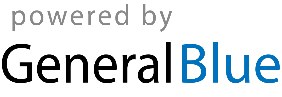 